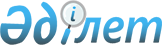 Сарыағаш ауданының Сарыағаш қаласы мен елді мекендер жерлерін аймақтарға бөлу жобасын (схемасын), елді мекендердегі бағалау аймақтарының шекаралары және жер учаскелері үшін төлемақының базалық ставкаларына түзету коэффициенттерін бекіту туралыТүркістан облысы Сарыағаш аудандық мәслихатының 2023 жылғы 23 маусымдағы № 4-44-VIII шешiмi. Түркістан облысының Әдiлет департаментiнде 2023 жылғы 1 шілдеде № 6317-13 болып тiркелдi
      Қазақстан Республикасының Жер кодексінің 8-бабының 2-тармағына, 11-бабының 1-тармағына сәйкес, Сарыағаш аудандық мәслихаты ШЕШТІ:
      1. Сарыағаш ауданының Сарыағаш қаласы мен елді мекендер жерлерін аймақтарға бөлу жобасы (схемасы) осы шешімнің 1, 2, 3, 4, 5-қосымшаларына сәйкес бекітілсін.
      2. Сарыағаш ауданының Сарыағаш қаласы мен елді мекендердегі бағалау аймақтарының шекаралары және жер учаскелері үшін төлемақының базалық ставкаларына түзету коэффициенттері осы шешімнің 6, 7, 8, 9, 10, 11-қосымшаларына сәйкес бекітілсін.
      3. Сарыағаш аудандық мәслихатының мынадай шешімдерінің күші жойылды деп танылсын:
      1) Сарыағаш аудандық мәслихатының 2015 жылғы 27 наурыздағы № 40-344-V "Сарыағаш ауданының Сарыағаш қаласы мен елді мекендерінің жерді аймақтарға бөлу схемалары туралы" (Нормативтік құқықтық актілерді мемлекеттік тіркеу тізілімінде № 3153 тіркелген, 2015 жылғы 06 мамырда "Сарыағаш" газетінде жарияланған) шешімі;
      2) Сарыағаш аудандық мәслихатының 2015 жылғы 27 наурыздағы № 40-345-V "Сарыағаш ауданының Сарыағаш қаласы мен елді мекендердегі бағалау аймақтарының шекараларын және жер учаскелері үшін төлемақының базалық ставкаларына түзету коэффициенттерін бекіту туралы" (Нормативтік құқықтық актілерді мемлекеттік тіркеу тізілімінде № 3154 тіркелген, 2015 жылғы 06 мамырда "Сарыағаш" газетінде жарияланған) шешімі.
      4. Осы шешім алғашқы ресми жарияланған күнінен кейін күнтізбелік он күн өткен соң қолданысқа енгізіледі. 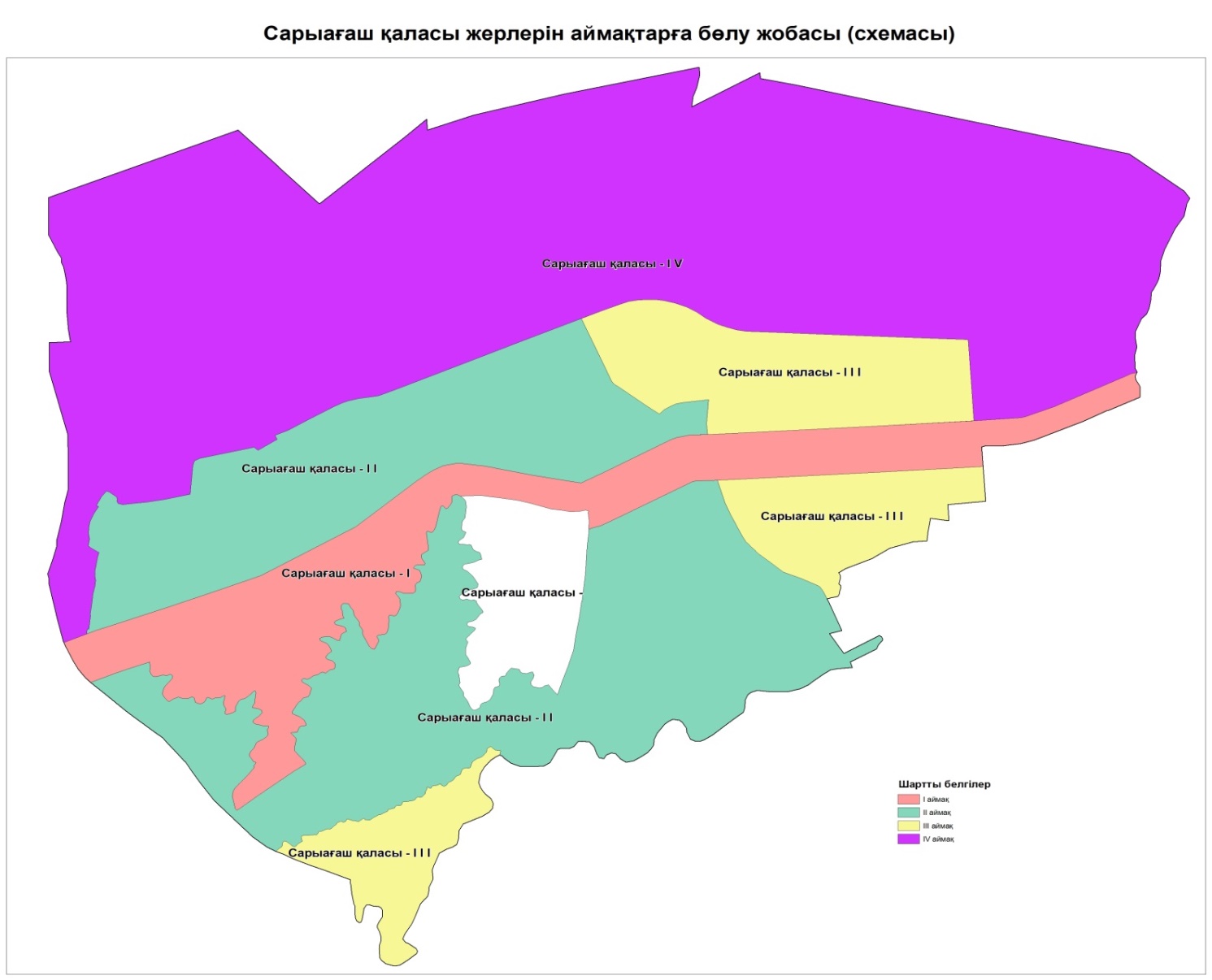  Сарыағаш ауданы Көктерек кенті жерлерін аймақтарға бөлу сипаттамасы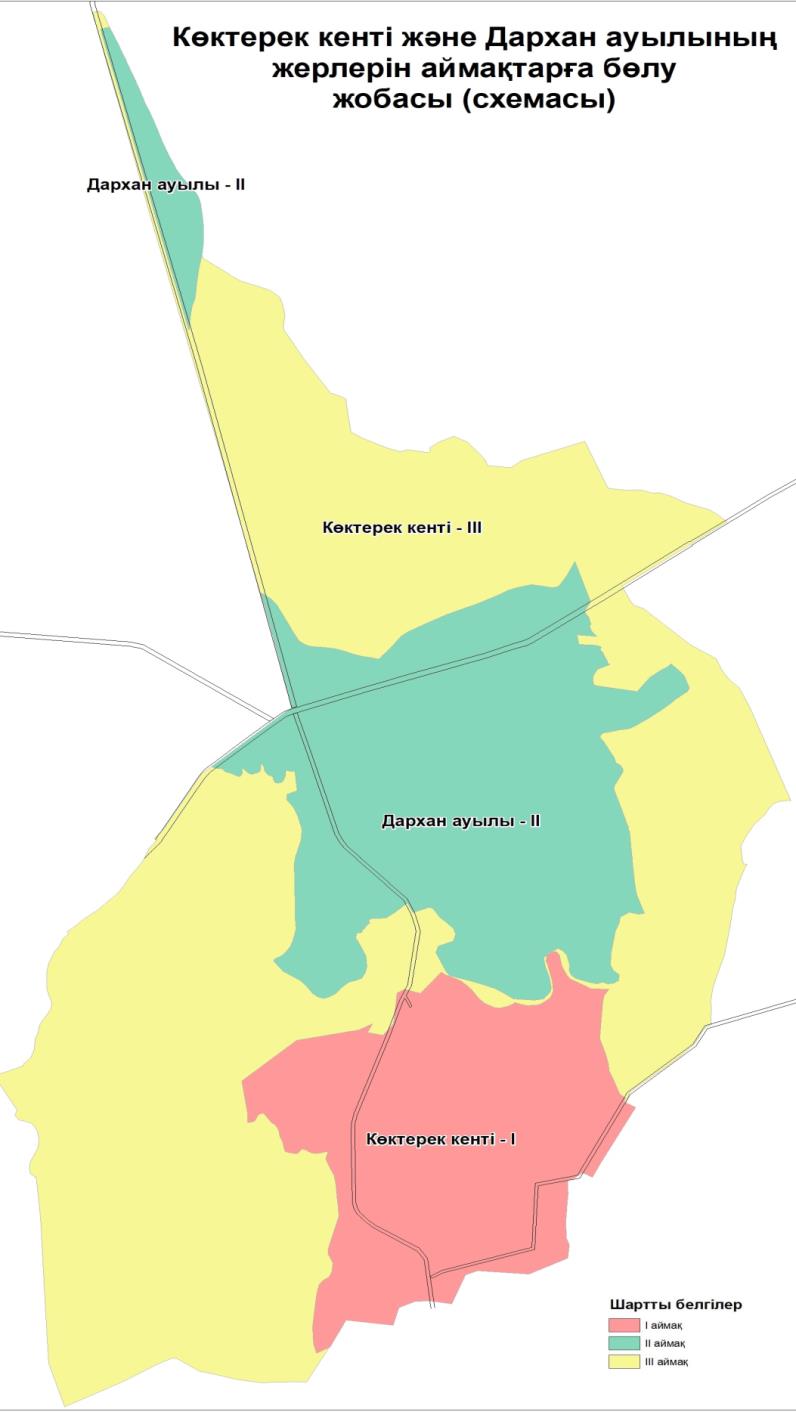 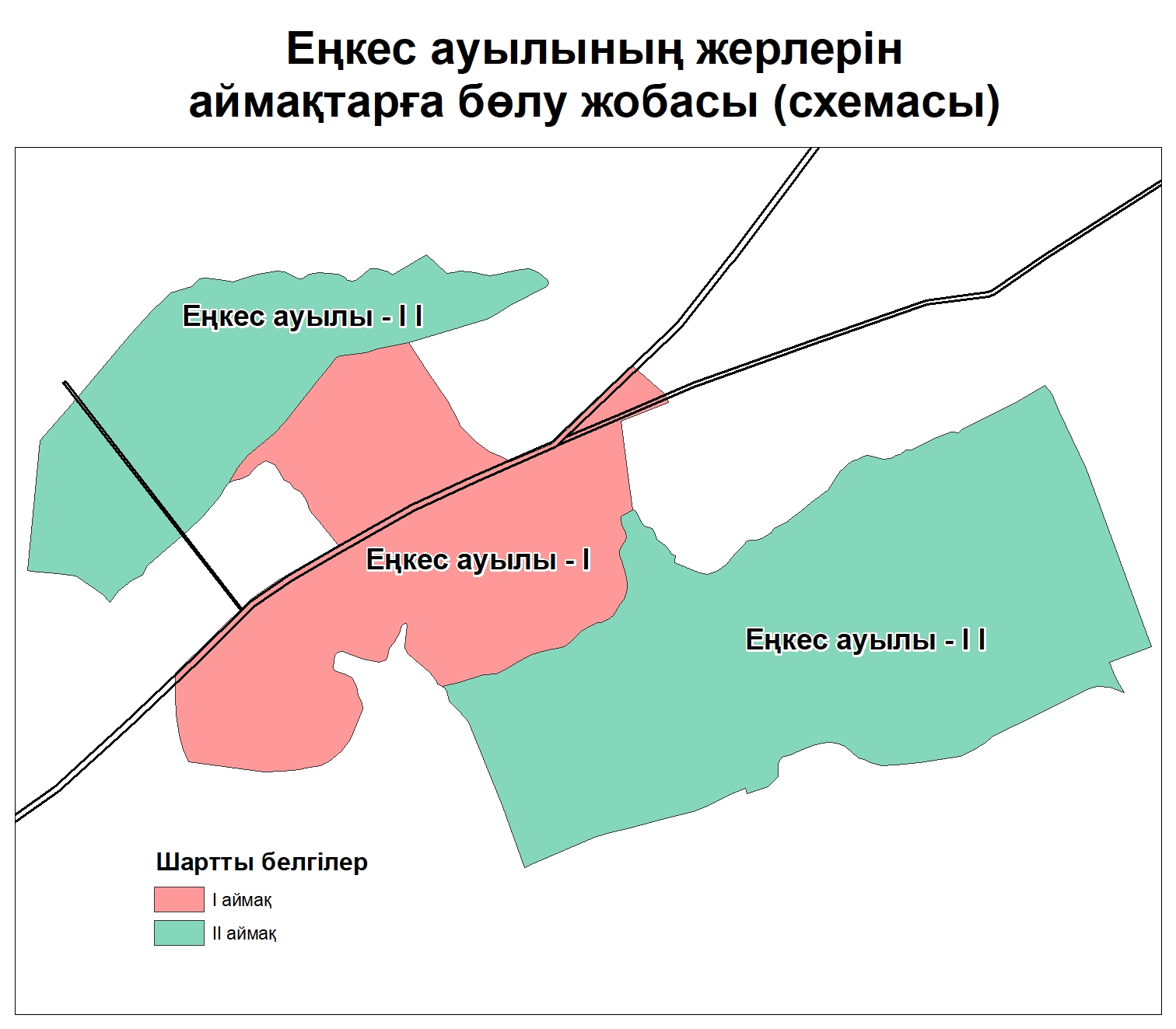 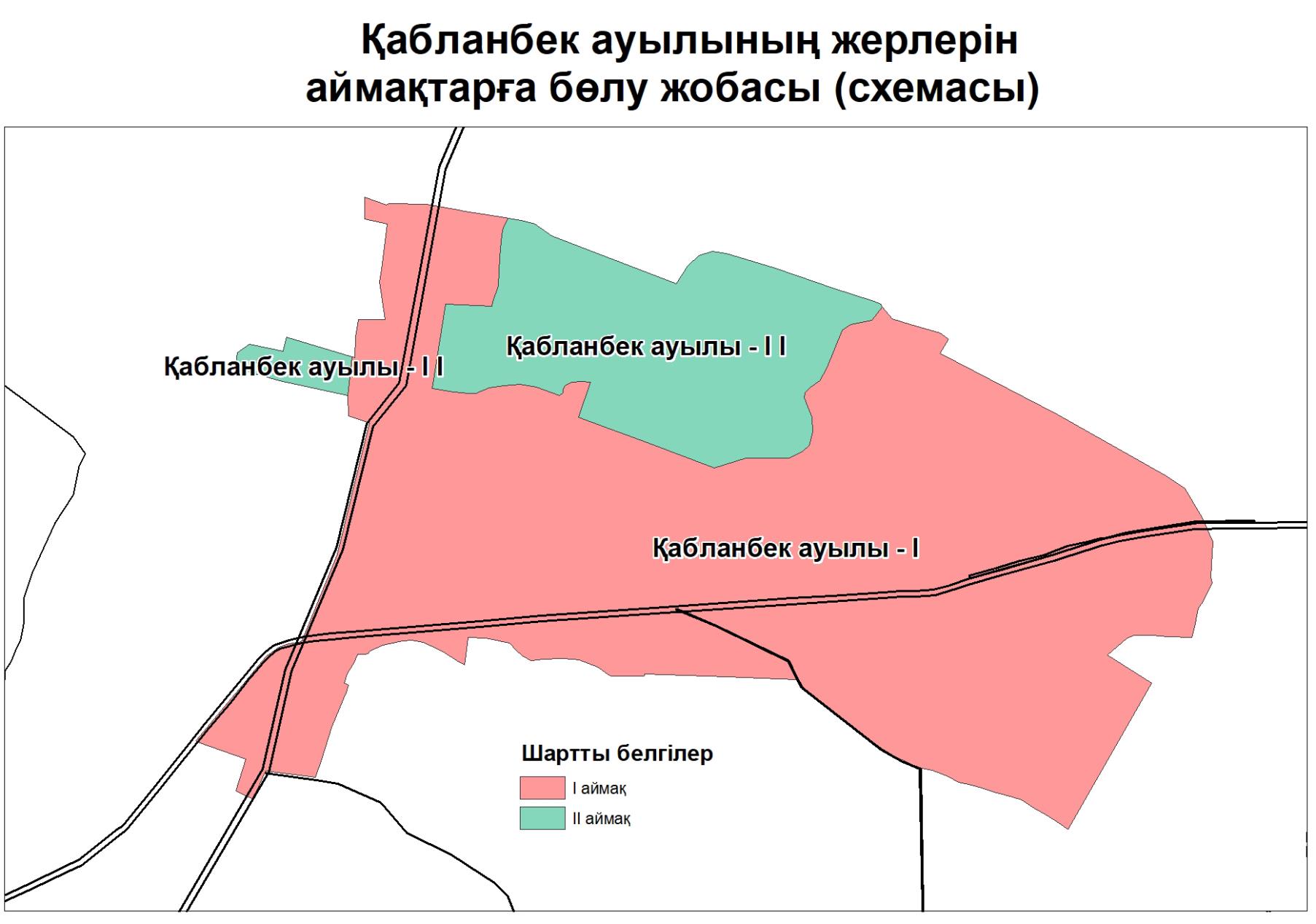 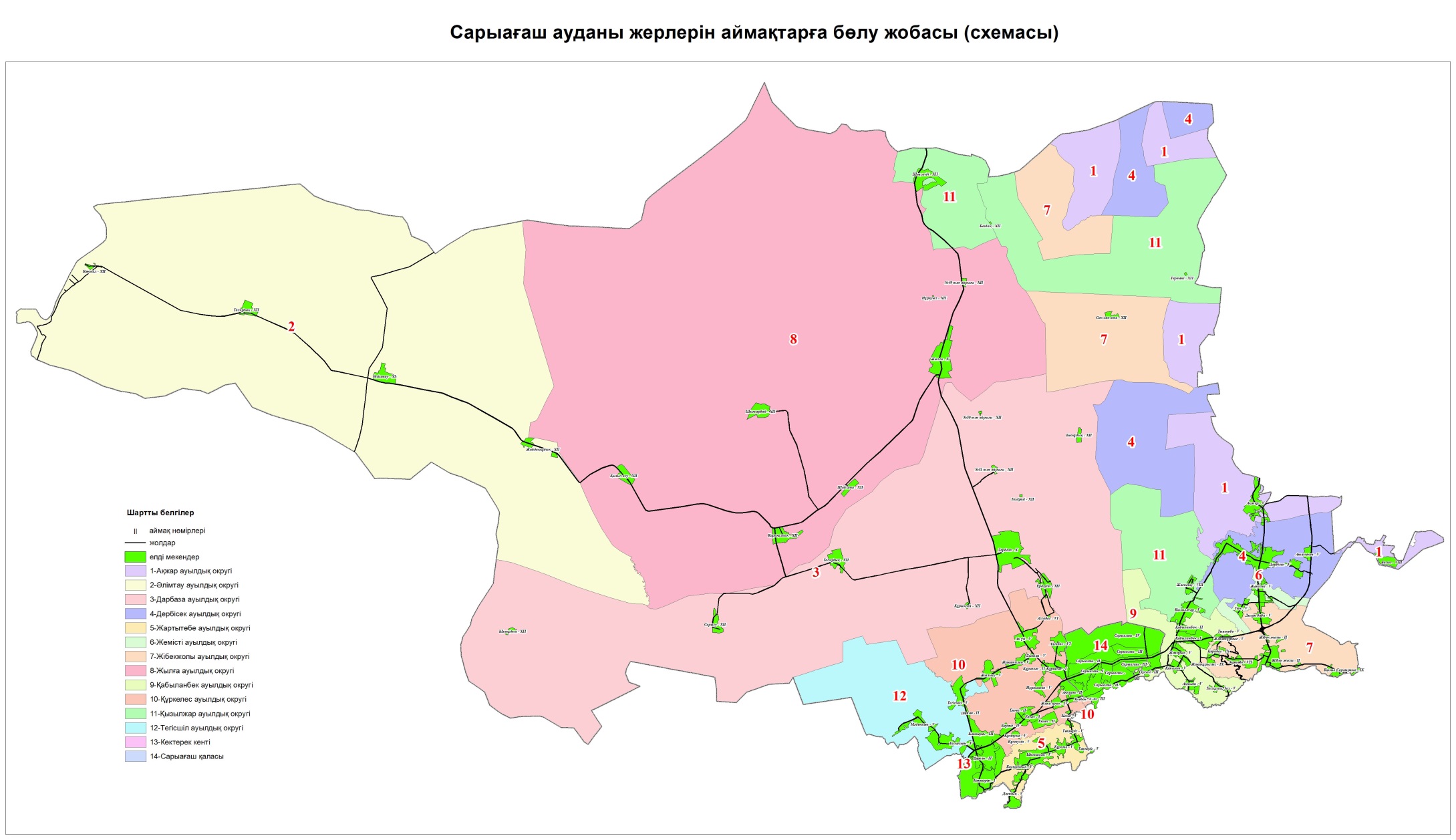 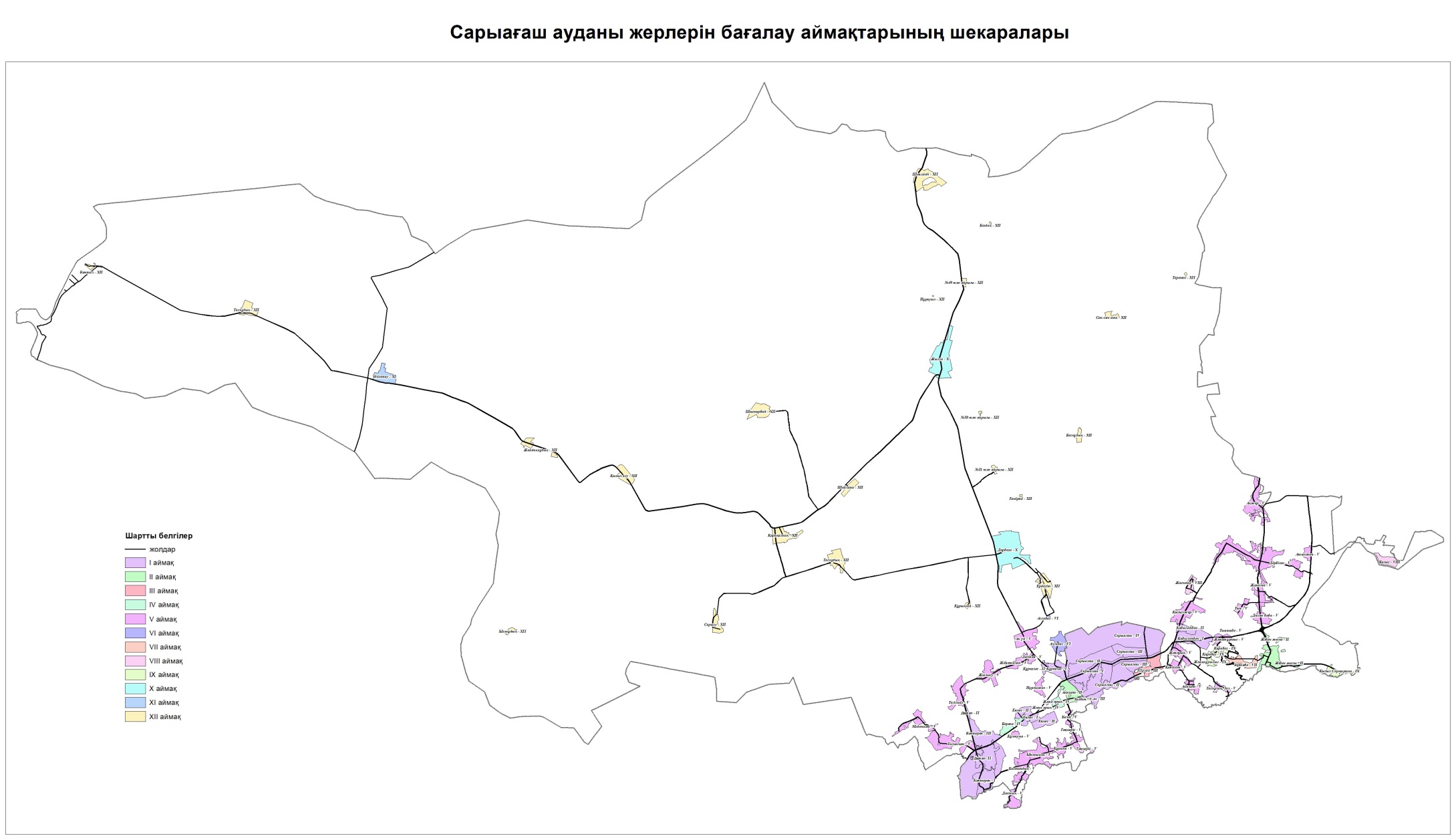 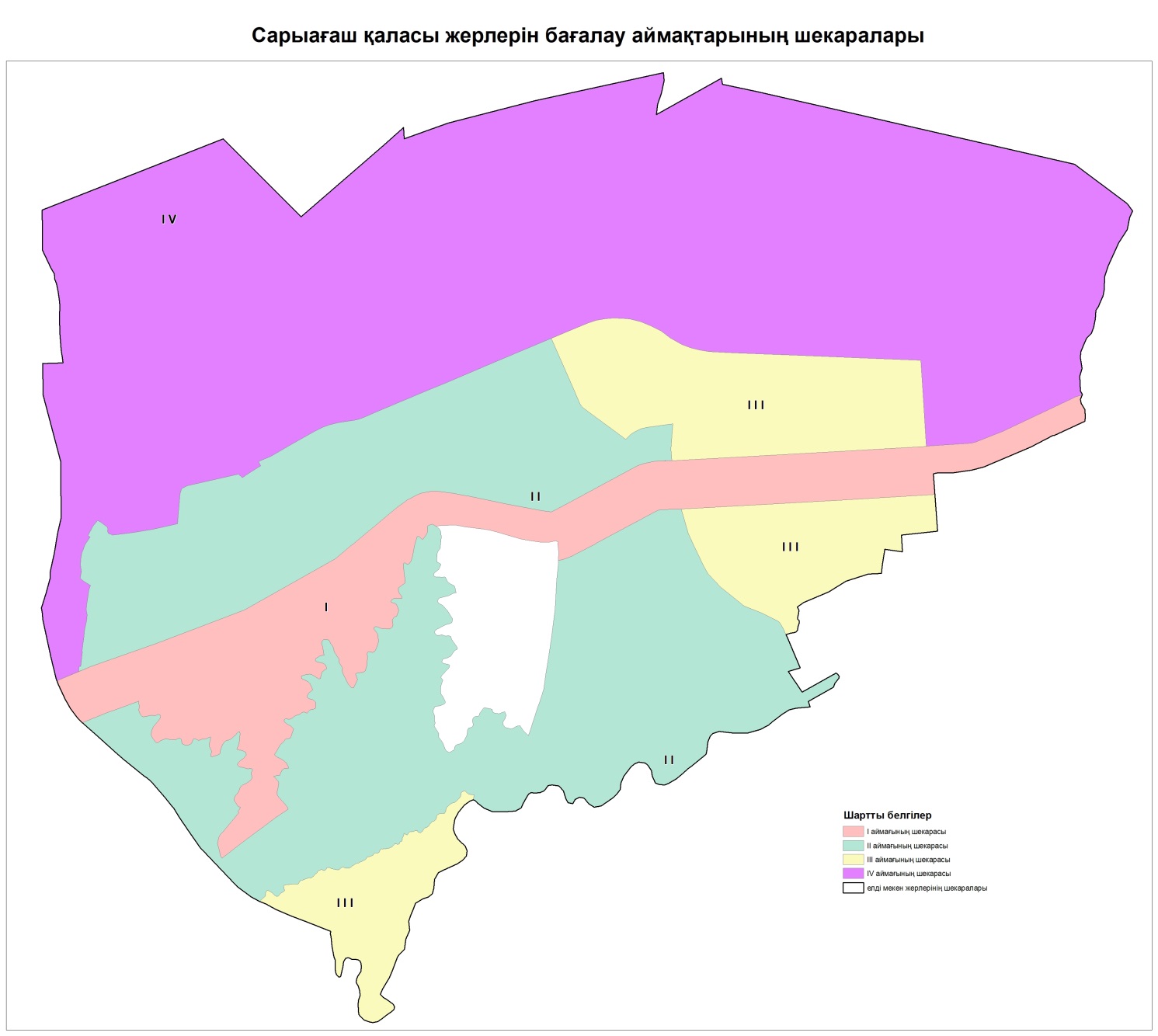 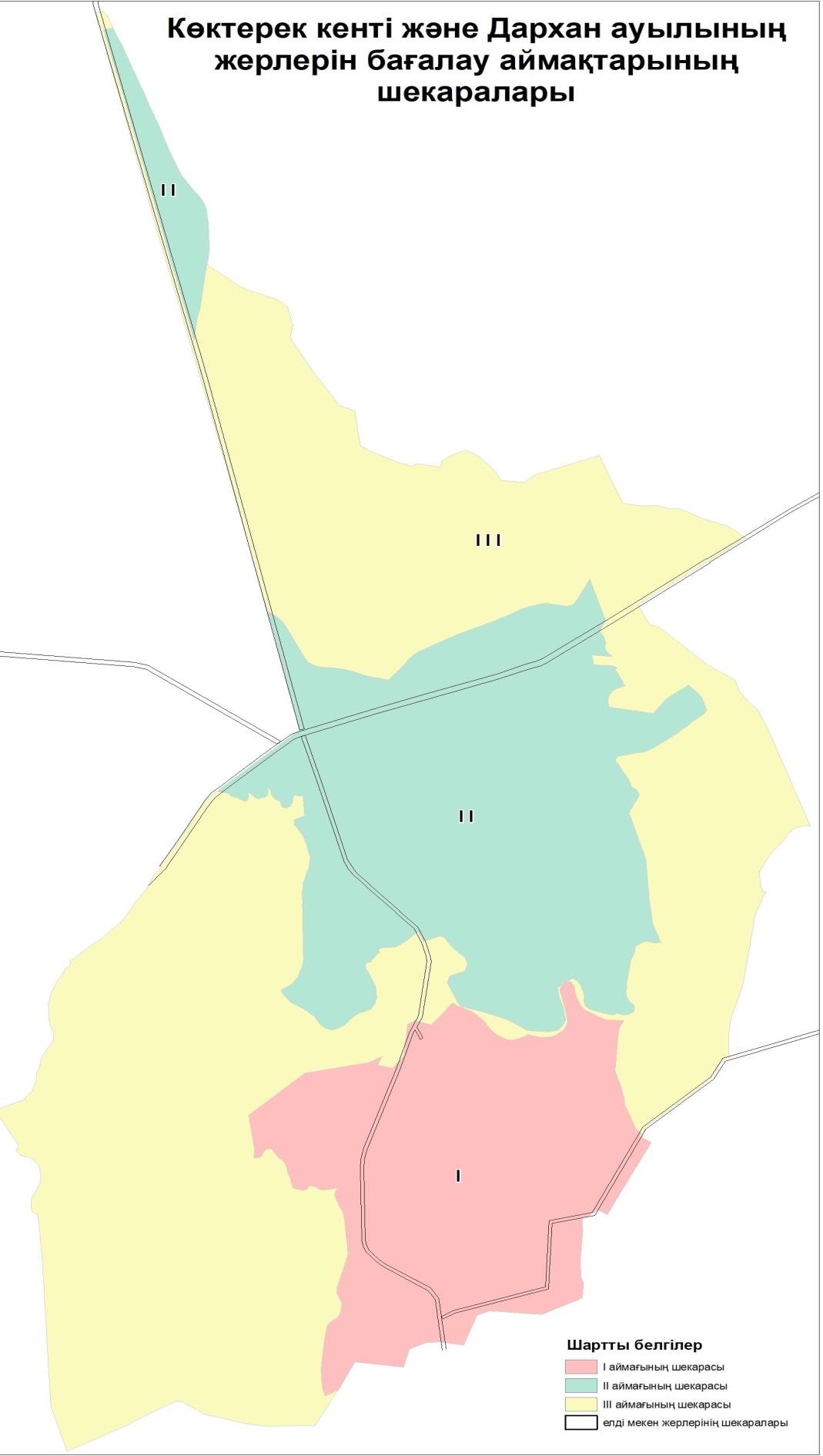 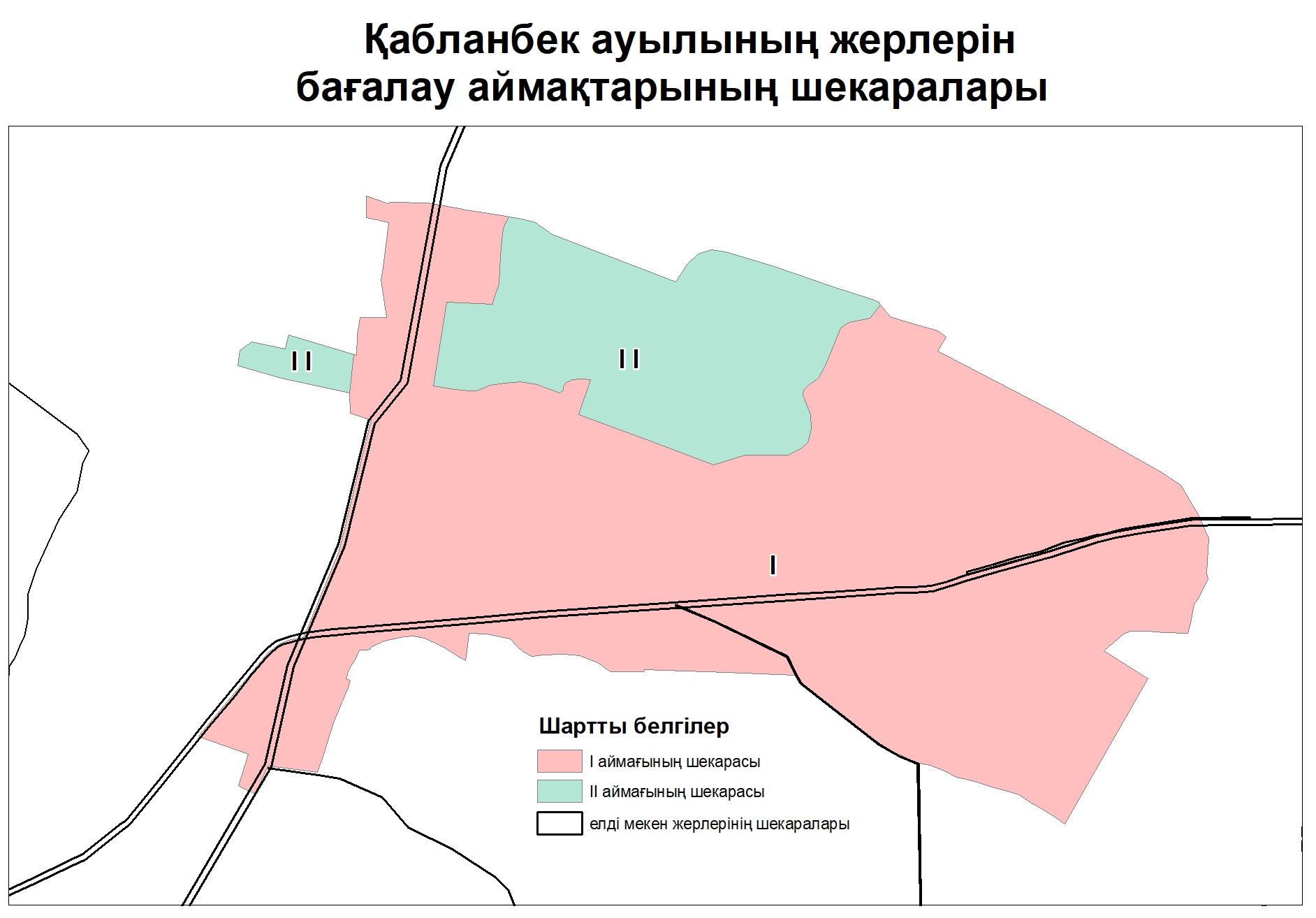 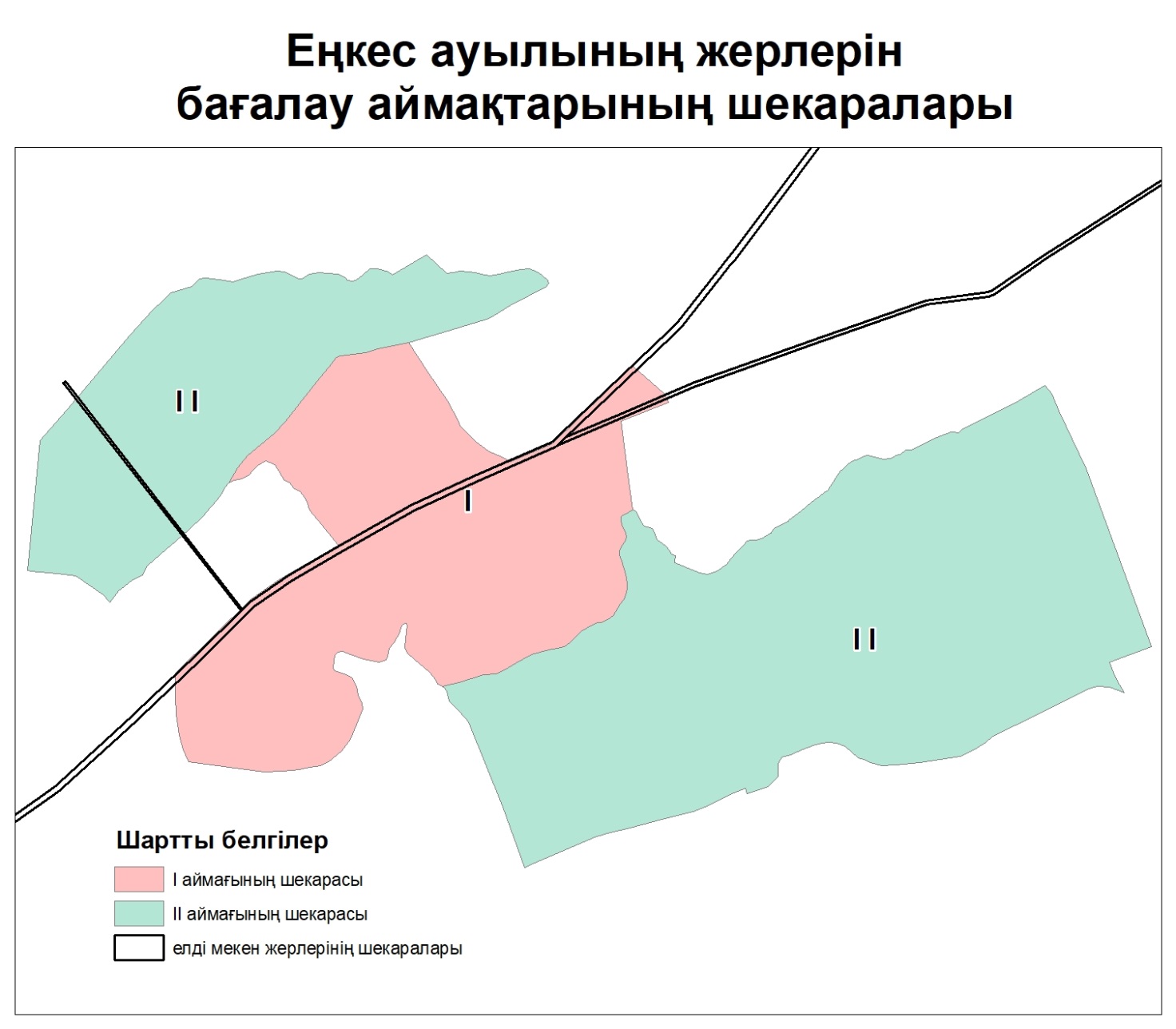  Сарыағаш ауданының Сарыағаш қаласы мен елді мекендердегі бағалау аймақтарының шекаралары және жер учаскелері үшін төлемақының базалық ставкаларына түзету коэффициенттері
					© 2012. Қазақстан Республикасы Әділет министрлігінің «Қазақстан Республикасының Заңнама және құқықтық ақпарат институты» ШЖҚ РМК
				
      Мәслихат төрағасы

С. Таскулов
2023 жылғы 23 маусымдағы
№ №4-44-VIII шешіміне 1-қосымшаСарыағаш аудандық мәслихатының
2023 жылғы "23" маусымдағы
№4-44-VIII шешіміне 2-қосымшаСарыағаш аудандық мәслихатының 
2023 жылғы "23" маусымдағы 
№4-44-VIII шешіміне 3-қосымшаСарыағаш аудандық мәслихатының 
2023 жылғы "23" маусымдағы 
№4-44-VIII шешіміне 4-қосымшаСарыағаш аудандық мәслихатының 
2023 жылғы "23" маусымдағы 
№4-44-VIII шешіміне 5-қосымшаСарыағаш аудандық мәслихатының 
2023 жылғы "23" маусымдағы 
№4-44-VIII шешіміне 6-қосымшаСарыағаш аудандық мәслихатының
2023 жылғы "23" маусымдағы
№4-44-VIII шешіміне 7-қосымшаСарыағаш аудандық мәслихатының
2023 жылғы "23" маусымдағы
№4-44-VIII шешіміне 8-қосымшаСарыағаш аудандық мәслихатының
2023 жылғы "23" маусымдағы
№4-44-VIII шешіміне 9-қосымшаСарыағаш аудандық мәслихатының
2023 жылғы "23" маусымдағы
№4-44-VIII шешіміне 10-қосымшаСарыағаш аудандық мәслихатының
2023 жылғы "23" маусымдағы
№4-44-VIII шешіміне 11-қосымша
№
Аймақ нөмірі
Бағалау аймақтың шекарасы
Бағалау аймақтың шекарасы
Жер учаскелеріүшін төлемақының базалық ставкаларына түзету коэффициенттері
1
I
Сарыағаш қаласы
Сарыағаш қаласы
2
1
II
Сарыағаш қаласы
Сарыағаш қаласы
1,5
1
III
Сарыағаш қаласы
Сарыағаш қаласы
0,8
1
IV
Сарыағаш қаласы
Сарыағаш қаласы
0,5
2
I
Көктерек кенті
Көктерек кенті 
2
2
II
Көктерек кенті
Дархан елді мекені
1,7
3
I
Қабланбек ауылдық округі
Қабланбек елді мекені
1,8
3
II
Қабланбек ауылдық округі
Қабланбек елді мекені
1,3
4
I
Құркелес ауылдық округі
Еңкес елді мекені
1,6
4
II
Құркелес ауылдық округі
Еңкес елді мекені
1,5
5
I
Жібек жолы ауылдық округі
Жібек жолы елді мекені
2
6
II
Құркелес ауылдық округі
Ақниет елді мекені
1,8
7
III
Қабланбек ауылдық округі
Сіргелі елді мекені
1,7
8
IV
Құркелес ауылдық округі
Құркелес елді мекені
1,6
9
V
Ақжар ауылдық округі
Ақжар елді мекені
1,5
10
V
Жарты төбе ауылдық округі
Ынтымақ елді мекені
1,5
11
V
Жарты төбе ауылдық округі
Құрама елді мекені
1,5
12
V
Жарты төбе ауылдық округі
Төңкеріс елді мекені
1,5
13
V
Жарты төбе ауылдық округі
Бостандық елді мекені
1,5
14
V
Жарты төбе ауылдық округі
Достық елді мекені
1,5
15
V
Жемісті ауылдық округі
Жемісті елді мекені
1,5
16
V
Жемісті ауылдық округі
Тың елді мекені
1,5
17
V
Жібек жолы ауылдық округі
Жаңатұрмыс елді мекені
1,5
18
V
Жібек жолы ауылдық округі
Диханбаба елді мекені
1,5
19
V
Құркелес ауылдық округі
Жаңаарық елді мекені
1,5
20
V
Құркелес ауылдық округі
Нұрлыжол елді мекені
1,5
21
V
Құркелес ауылдық округі
Жылысу елді мекені
1,5
22
V
Құркелес ауылдық округі
Жаңаталап елді мекені
1,5
23
V
Құркелес ауылдық округі
Құлтума елді мекені
1,5
24
V
Құркелес ауылдық округі
Береке елді мекені
1,5
25
V
Құркелес ауылдық округі
Келес елді мекені
1,5
26
V
Құркелес ауылдық округі
Дастан елді мекені
1,5
27
V
Тегісшіл ауылдық округі
Таскескен елді мекені
1,5
28
V
Тегісшіл ауылдық округі
Тегісшіл елді мекені
1,5
29
V
Тегісшіл ауылдық округі
Мәдениет елді мекені
1,5
30
V
Қызылжар ауылдық округі
Қызылжар елді мекені
1,5
31
V
Қабланбек ауылдық округі
Тасқұлақ елді мекені
1,5
32
V
Қабланбек ауылдық округі
Зах елді мекені
1,5
33
V
Қабланбек ауылдық округі
Ақниет елді мекені
1,5
34
V
Қабланбек ауылдық округі
Қанағат елді мекені
1,5
35
V
Қабланбек ауылдық округі
Жонарық елді мекені
1,5
36
V
Қабланбек ауылдық округі
Тыңтөбе елді мекені
1,5
37
V
Дербісек ауылдық округі
Дербісек елді мекені
1,5
38
V
Дербісек ауылдық округі
Атамекен елді мекені
1,5
39
VI
Құркелес ауылдық округі
Ақ үй елді мекені
1,4
40
VI
Құркелес ауылдық округі
Алғабас елді мекені
1,4
41
VII
Жібек жолы ауылдық округі
Зортөбе елді мекені
1,3
42
VIII
Ақжар ауылдық округі
Бағыс елді мекені
1,2
43
VIII
Қызылжар ауылдық округі
Жаскешу елді мекені
1,2
44
IX
Жібек жолы ауылдық округі
Қарабау елді мекені
1,1
45
IX
Жібек жолы ауылдық округі
Жаңа құрылыс елді мекені
1,1
46
IX
Жібек жолы ауылдық округі
Қызыл сарқырама елді мекені
1,1
47
X
Дарбаза ауылдық округі
Дарбаза елді мекені
1,0
48
X
Жылға ауылдық округі
Жылға елді мекені
1,0
49
XI
Әлімтау ауылдық округі
Әлімтау елді мекені
0,9
50
XII
Дарбаза ауылдық округі
Ердәуіт елді мекені
0,8
51
XII
Дарбаза ауылдық округі
Тасқұдық елді мекені
0,8
52
XII
Дарбаза ауылдық округі
51 разъезд
0,8
53
XII
Дарбаза ауылдық округі
50 разъезд
0,8
54
XII
Дарбаза ауылдық округі
Сарысу елді мекені
0,8
55
XII
Дарбаза ауылдық округі
Құрсай елді мекені
0,8
56
XII
Дарбаза ауылдық округі
Бесқұдық елді мекені
0,8
57
XII
Жылға ауылдық округі
Шенгелді елді мекені
0,8
58
XII
Жылға ауылдық округі
Нұрауыл елді мекені
0,8
59
XII
Жылға ауылдық округі
49 разъезд елді мекені
0,8
60
XII
Жылға ауылдық округі
Шайхана елді мекені
0,8
61
XII
Жылға ауылдық округі
№3 ферма елді мекені
0,8
62
XII
Жылға ауылдық округі
Қарақалпақ елді мекені
0,8
63
XII
Жылға ауылдық округі
Шымырбай елді мекені
0,8
64
XII
Жылға ауылдық округі
Қызыласу елді мекені
0,8
65
XII
Жібек жолы ауылдық округі
Сөк-сөк ата елді мекені
0,8
66
XII
Әлімтау ауылдық округі
Жайдаққұдық елді мекені
0,8
67
XII
Әлімтау ауылдық округі
Тасқұдық елді мекені
0,8
68
XII
Әлімтау ауылдық округі
Көктал елді мекені
0,8